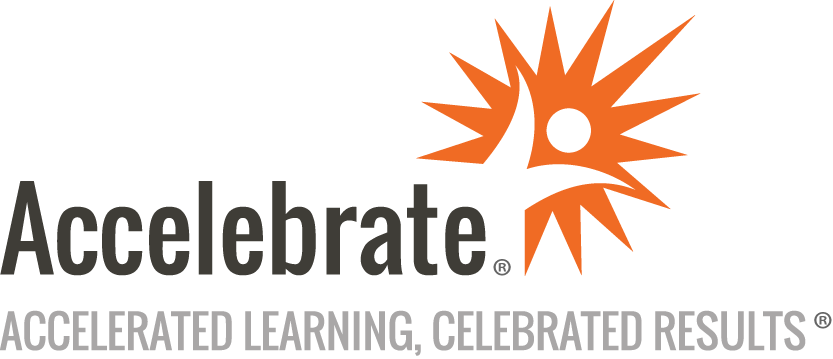 Security Engineering on AWSCourse Number: AWS-124
Duration: 3 daysOverviewThis Security Engineering on AWS training course teaches attendees how to use AWS security services to secure their AWS Cloud environments. Attendees explore the security features of key AWS services, including compute, storage, networking, and database services. In addition, they learn how to leverage AWS services and tools for automation, continuous monitoring and logging, and responding to security incidents.Accelebrate is an AWS Training Partner (ATP) and this hands-on official AWS Classroom Training course is taught by an accredited Amazon Authorized Instructor (AAI).PrerequisitesAll students should have:Taken Architecting on AWS classroom training and the AWS Security Fundamentals classroom training, or have equivalent experienceWorking knowledge of IT security practices and infrastructure conceptsFamiliarity with cloud computing conceptsMaterialsAll AWS training students will receive comprehensive courseware.Software Needed on Each Student PCA modern web browser and an Internet connection free of restrictive firewalls, so that the student can connect by SSH or Remote Desktop (RDP) into AWS virtual machines.ObjectivesIdentify security benefits and responsibilities of using the AWS CloudBuild secure application infrastructuresProtect applications and data from common security threatsPerform and automate security checksConfigure authentication and permissions for applications and resourcesMonitor AWS resources and respond to incidentsCapture and process logsCreate and configure automated and repeatable deployments with tools such as AMIs and AWS CloudFormationOutlineSecurity on AWS Security in the AWS cloudAWS Shared Responsibility ModelIncident response overviewDevOps with Security EngineeringIdentifying Entry Points on AWS Identify the different ways to access the AWS platformUnderstanding IAM policiesIAM Permissions BoundaryIAM Access AnalyzerMulti-factor authenticationAWS CloudTrailCross-account accessSecurity Considerations: Web Application Environments Threats in a three-tier architectureCommon threats: user accessCommon threats: data accessAWS Trusted AdvisorApplication Security Amazon Machine ImagesAmazon InspectorAWS Systems ManagerUsing AWS Systems Manager and Amazon InspectorData Security Data protection strategiesEncryption on AWSProtecting data at rest with Amazon S3, Amazon RDS, Amazon DynamoDBProtecting archived data with Amazon S3 GlacierAmazon S3 Access AnalyzerAmazon S3 Access PointsSecuring Network Communications Amazon VPC security considerationsAmazon VPC Traffic MirroringResponding to compromised instancesElastic Load BalancingAWS Certificate ManagerMonitoring and Collecting Logs on AWS Amazon CloudWatch and CloudWatch LogsAWS ConfigAmazon MacieAmazon VPC Flow LogsAmazon S3 Server Access LogsELB Access LogsMonitor and Respond with AWS ConfigProcessing Logs on AWS Amazon KinesisAmazon AthenaWeb Server Log AnalysisSecurity Considerations: Hybrid Environments AWS Site-to-Site and Client VPN connectionsAWS Direct ConnectAWS Transit GatewayOut-Of-Region Protection Amazon Route 53AWS WAFAmazon CloudFrontAWS ShieldAWS Firewall ManagerDDoS mitigation on AWSSecurity Considerations: Serverless Environments Amazon CognitoAmazon API GatewayAWS LambdaThreat Detection and Investigation Amazon GuardDutyAWS Security HubAmazon DetectiveSecrets Management on AWS AWS KMSAWS CloudHSMAWS Secrets ManagerUsing AWS KMSAutomation and Security by Design AWS CloudFormationAWS Service CatalogSecurity automation on AWS with AWS Service CatalogAccount Management and Provisioning on AWS AWS OrganizationsAWS Control TowerAWS SSOAWS Directory ServiceFederated Access with ADFS